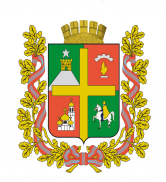 П О С Т А Н О В Л Е Н И Е
АДМИНИСТРАЦИИ ГОРОДА СТАВРОПОЛЯ
СТАВРОПОЛЬСКОГО КРАЯ14.02.2024                     г. Ставрополь                  № 221О внесении изменения в документацию по планировке территории (проект планировки территории и проект межевания территории) в границах улицы Юго-Восточной от улицы Серова до улицы Полевой города Ставрополя 
в целях реконструкции линейного объекта (автомобильной дороги), утвержденную постановлением администрации города Ставрополя 
от 28.12.2022 № 2854В связи с допущенной технической ошибкойПОСТАНОВЛЯЮ:Внести в документацию по планировке территории (проект планировки территории и проект межевания территории) в границах улицы Юго-Восточной от улицы Серова до улицы Полевой города Ставрополя 
в целях реконструкции линейного объекта (автомобильной дороги), утвержденную постановлением администрации города Ставрополя 
от 28.12.2022 № 2854 «Об утверждении документации по планировке территории (проекта планировки территории и проекта межевания территории) в границах улицы Юго-Восточной от улицы Серова до улицы Полевой города Ставрополя в целях реконструкции линейного объекта (автомобильной дороги)» (далее – документация), изменение, изложив приложение 9 «Схема расположения элемента улично-дорожной сети» к документации в новой редакции согласно приложению.2. Опубликовать настоящее постановление в газете «Вечерний Ставрополь» в течение семи дней. 3. Разместить настоящее постановление на официальном сайте администрации города Ставрополя в информационно-телекоммуникационной сети «Интернет». Настоящее постановление вступает в силу со дня его подписания.Глава города Ставрополя                                                             И.И. УльянченкоПриложениек постановлению администрации города Ставрополяот  14.02.2024     №  221   СХЕМАрасположения элемента улично-дорожной сети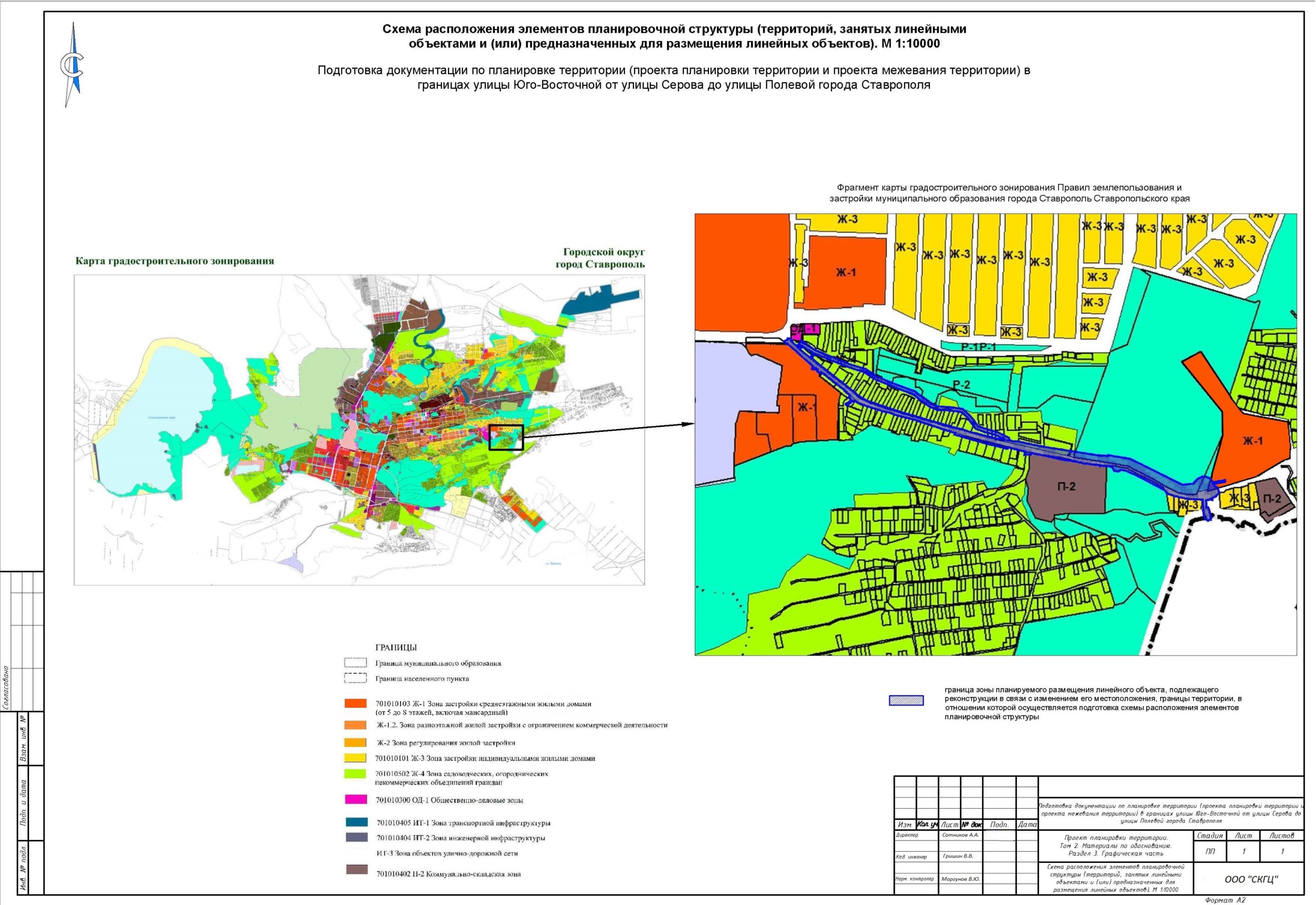 Заместитель главы администрации города Ставрополя                                                                                                                                                                                                                         М.С. Дубровин